Milá 6. A, připravila jsem pro vás na 2 týdny následující úkoly, výklad opiš/nalepvýklad – mluvnice (probírali jsme při videokonferenci)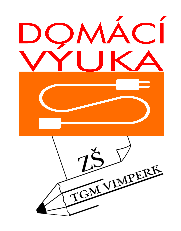 Číslovky – slova číselného významu (počet, pořadí, násobenost, počet různých druhů)Určité – přesný počet, pořadí, násobenost (pět – 5, druhý – 2., dvakrát – 2 x, troje, ….), lze užít číslic. Neurčité – nevyjadřují přesný počet, nelze užít číslic (málo, několikátý, kolikrát, tolikery,…)Druhy číslovekZákladní – odpovídá na otázku kolik?  Určité - tři, sto, tisíc, milion, miliarda,….Neurčité – málo, mnoho, kolik, několik, tolik,…..Řadové – odpovídá na otázku kolikátý? Za řadovými číslovkami napsanými číslicemi píšeme tečkuUrčité – druhý, 2., stý, 100., padesátý první, 51.,     Neurčité – kolikátý, tolikátý, několikátýDruhové – odpovídá na otázku kolikery?Určité – dvoje, troje, patery, paterý, čtvery,….Neurčité – několikerý, několiker, kolikery, kolikerý, tolikery,….Násobné – odpovídá na otázku kolikrát? Kolikanásobný? Určité – dvakrát, čtvermo, trojnásobně, sedminásobný,….Neurčité – několikrát, mnohonásobný, mnohonásobně,…..V následujících spojeních urči druh číslovek, k určení určité použij U, neurčité použij N (např. U základní, N řadová,…) – zašlete do 20. 5.Pětkrát zvítězil……………………….. mám tři sta korun……………………………… přišlo málo odpovědí……………………. přihlas se do 25. května………………………. tarif je na dobu 24 měsíců………………… vyhodil dvoje staré boty………………………. vyzkoušel několikery kalhoty………………… kolikátý úkol píšeš?............................. Mnoho povyku pro nic………………… stý návštěvník obdrží odměnu……………………. vytiskni to čtvermo…………………… chtěl si užít desetkrát víc……………………….je právě 10 hodin………………………. přijď 28. 2.   ……………………………..získáte několik volných minut………………….. několikrát volal………………………….Na následujícím odkazu doplň kvíz (druhy číslovek) do 22. 5. a zašli zprávu, jak jsi uspěl(a).https://forms.office.com/Pages/ResponsePage.aspx?id=uY48Shp5kkmD9kCTypaf1oRcnd-EB3hOnJMOvEatpqZUQzU1U0JHTjNaWU4zVlIxQVFXVURHSDBDSi4uVyskloňuj ve všech pádech – napiš do školního sešitu: ten jeden nás příjemný kamarád (pokud s tím budeš mít potíže, ozvi se)Literatura – Svět lidí a svět zvířatV sešitě na literaturu si utvoř stránku s fotografiemi či kresbami zvířat, která máš rád nebo která Tě zaujala.Citát: „Komu chybí vztah ke zvířatům, tomu chybí vztah k lidem.“ (John Hughes)Do sešitu si zapiš/nalepRudolf Těsnohlídek – Liška BystrouškaPůvodně kreslený seriál, který autor později přepracoval do literární podoby.Čítanka str. 151 (do 25. 5.)Odpověz na otázky (hezky slohově):Kde se příběh odehrává?V jakém jazyce je psána přímá řeč?Jaké lumpárny prováděla Bystrouška?Jak se jmenovali chlapci, kteří působili Bystroušce trápení?Jaká zvířata jsou v úryvku uváděna? (podívej se na i poslední odstavec úryvku)Shrnutí úkolůDruhy číslovek do 20. 5.Kvíz do 22. 5.Referát – vlastní četba – do 22. 5.Bystrouška do 25. 5. Pracovní list do 27. 5. 6. A – Čj - Pracovní list – opakování učiva – odešli do 27. 5.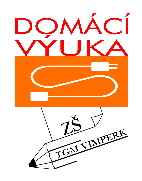 Jméno:Po několika chvilkách přemýšlení se Petr pustil do vyprávění tohoto prázdninového příběhu.Urči slovní druhy u slov:Chvilkách                   přemýšlení              prázdninovéhoněkolikatohotoUrči pád, číslo, rod a vzor:ChvilkáchpříběhuVyhledej zájmena a urči jejich druh:Nevěděl o něm.  _______________________Jejich pes také běžel.  __________________________Tento úkol splnil.  ___________________Kdokoli může přijít.  __________________________      Věděl, co objednává.  _____________________Doplň číslovkyDo rukou se mi dnes dostaly (určitá – druhová) _________________ noviny.Mateřskou školu navštěvují děti od (určitá – základní) _____________let.Máme (neurčitá – základní) ______________knih od A. Jiráska.6) Proveď rozbor stavby slova – přemýšlení7) Oprav chyby v textu, text znova napiš Zapomněl se zeptat na jeho názor na započatý vízkum. Na kvalytu děcké obuvy si nemůžeme naříkat. Na letišti se zhromáždili přední činitelé našeho kultůrního života.8) Doplň i/y, vyber správnou možnost a text znovu napišTur_stické putováníTur_stický kroužek jsme v_bav_li cestopis_,  mapam_, obraz_.Chtěli jsme se podívat na Lipno, Sněžku, do Beskyd a okol_  Břeclav_.Obě(je)tav_  vedouc_  porozum(mn)ěl našim tužbám a rozum(mn)ě je přizpůsob_l skutečnosti.Někteří b_li pro pěší tů(ú)ru, jiní pro c_klistiku.Nakonec jsme se s(z)hodli na cíl_  cesty.Z vlaku jsme v_stoupili ve Vlašim_  a zanedlouho nás pohltily krás_ Č(č)eské krajiny.Navečer jsme v_kouzlili stanov_  tábor na osam(mn)ělé m_tině.Vtipné byly  kamarádov_  poznámky při stavbě stanu, které jsem ihned tlumočil dědečkov_ .V měděném kotl_ku chlapc_  ohřáli  konzerv_  a sem tam zazněly  tkl_vé melodie.Ohně dohořely, všichni ve stanech s(z)tichli  a jen hvězdy se třp_tily  na v_sokém neb_ .9) Najdi jméno české řeky: Vím, že nic nevím. _________________10) Doplň přísloví: Jak se do lesa volá, tak ___________________________.